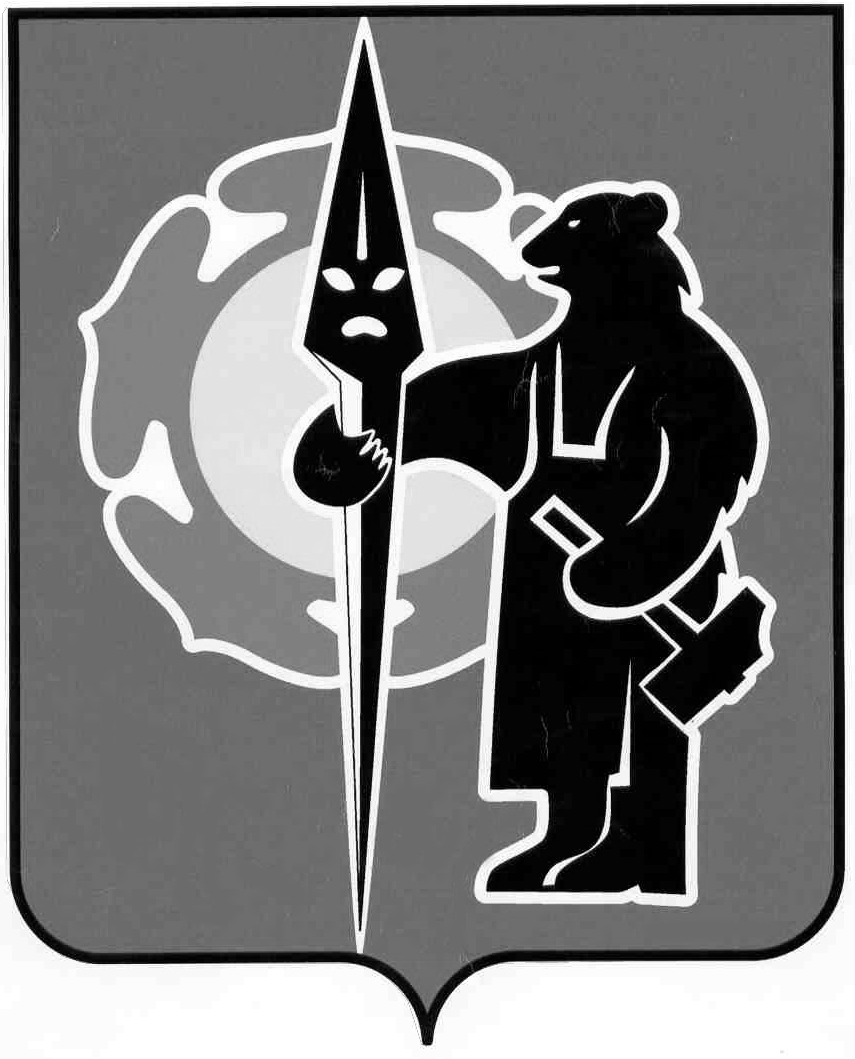                                                                      ПОСТАНОВЛЕНИЕ «02» февраля 2015 г.		г.Абаза                                                           № 69О внесении изменений (дополнений) в ПостановлениеАдминистрации города Абазы № 1064 от 20.12.2013 г.«О закреплении за территориями города Абазы муниципальных бюджетных общеобразовательных организаций»
          Руководствуясь Федеральным законом от 29.12.2012 № 273-ФЗ «Об образовании в Российской Федерации», ч.1 ст.16 Федерального закона от 06.10.2003  №131-ФЗ «Об общих принципах организации местного самоуправления в Российской Федерации», п.42 ст.26 Устава МО г.Абазы, в целях обеспечения территориальной доступности образовательных организаций  Администрация города Абазы   
                                                           ПОСТАНОВЛЯЕТ:
           1. Внести изменения (дополнения) в  п.3 «закрепить за территориями города Абазы, перечень № 2 (прилагается), муниципальное бюджетное общеобразовательное учреждение «Абазинская средняя общеобразовательная школа № 50», в перечень № 2, по улице  Кулакова  слова следующего содержания: «Дом № 125 (полностью)».Перечень № 1, перечень № 2 (с изменением и дополнением), перечень № 3  прилагаются.            2. Настоящее Постановление вступает в силу с 02.02.2015 года.            3. Контроль за исполнение Постановления возложить на О.В.Лалетину, заместителя  Главы города Абазы.     
И.о. Главы  города Абазы                                                                                 Е.А.ХуртинаЛист согласованияк постановлению Администрации  города Абазы «О внесении изменений (дополнений) в ПостановлениеАдминистрации города Абазы № 1064 от 20.12.2013 г.«О закреплении за территориями города Абазы муниципальных бюджетных общеобразовательных организаций»Рассылается: дело, Отдел по делам образованияТ.Л.Сипкина ПЕРЕЧЕНЬ № 1 Территории города Абазы, за которыми закреплено муниципальное бюджетное общеобразовательное учреждение «Абазинская средняя общеобразовательная школа  № 49»Юридический адрес: Республика Хакасия, город Абаза, ул. Ленина, 31а (основной корпус), ул.Ленина, 8а (корпус начальных классов)Улица: Озерная  (полностью)  Улица: Коммунальная (полностью)Улица: Осипенко (полностью)Улица: Сосновая (полностью)Улица: Урицкого (полностью)Улица: Филатова  (полностью)  Улица: Ленина:Улица: Лазо    Улица: Школьная  дома с 1 по 13Улица: Гагарина 14,14а,16,18,20,22,24,7а,7,9,11,13,15   Улица: Мира  дома  с 16 по 21ПЕРЕЧЕНЬ № 2 Территории города Абазы, за которыми закреплено муниципальное бюджетное общеобразовательное учреждение «Абазинская средняя общеобразовательная школа  № 50»Юридический адрес: Республика Хакасия, город Абаза, ул. Кулакова, 83аУлица: Гагарина  1,3,5,6,8,10,12,1а,2,2а,4,10а,12а,5а  Улица: Мира  дома с 1 по 14 Улица: Парковая Улица: Кулакова Улица: Лазо                Улица: Набережная    ПЕРЕЧЕНЬ № 3 Территории города Абазы, за которыми закреплено муниципальное бюджетное общеобразовательное учреждение «Абазинская средняя общеобразовательная школа  № 5»Юридический адрес: Республика Хакасия, город Абаза, ул.Макаренко,3Микрорайон малоэтажной жилой застройки Листок согласования руководителей общеобразовательных организаций  г.Абазы к  перечням территорий города Абазы, за которыми закреплены муниципальные бюджетные общеобразовательные организации»№п/пФ.И.О.ДолжностьЗаключениеПодписьи дата1.Лалетина Ольга ВикторовнаЗаместитель  Главы города Абазы2.Байшева Маргарита НиколаевнаУправляющий делами Администрации города Абазы3.Трофимов Максим НиколаевичНачальник  Отдела по правовому регулированию Администрации города Абазы4.Сипкина Татьяна ЛеонидовнаРуководитель  Отдела по делам образования Администрации города АбазыУлица: Анзасская (полностью)Улица: Геологическая (полностью)Улица: Доможакова (полностью)Улица: Затонская (полностью)Улица: Индустриальная (полностью)Улица: Обручева (полностью)Улица: Октябрьская (полностью)Улица: Полевая (полностью)Улица: Родниковая (полностью)Улица: Саянская (полностью)Улица: Сибирская (полностью)Улица: Степная (полностью)Улица: Таштыпская (полностью)Улица: Терешковой (полностью)Улица: 26-го Партсъезда (полностью)Улица: 35 лет Победы (полностью)Улица: 70 лет Октября (полностью)Улица: Болотная (полностью)Улица: Горняцкая (полностью)Улица: Зеленая (полностью)Улица  Лесная  (полностью)Улица: Маяковского (полностью)Улица: МПС (полностью)Улица: Параллельная (полностью)Улица: ПДБ (полностью)Переулок  Лесной (полностью)Переулок  Юбилейный (полностью)Улица: Подгорная (полностью)Улица: Северная (полностью)Улица: СМП (полностью)Улица: Станционная (полностью)Улица: Строительная (полностью)Улица: Чернышев Лог (полностью)Улица: Щетинкина (полностью)Улица: Железнодорожная (полностью)Улица: Ключик (полностью)Улица: Некрасова (полностью)Проезд 1-й Квартальный (полностью)Проезд 2-й Квартальный (полностью)Дом: 1 (полностью)Дом: 20 (полностью)Дом: 38 (полностью)Дом: 2-Б (полностью)Дом: 20-АДом: 39 (полностью)Дом: 3 (полностью)Дом: 22 (полностью)Дом: 40 (полностью)Дом: 3-А (полностью)Дом: 23 (полностью)Дом: 41 (полностью)Дом: 5 (полностью)Дом: 24 (полностью)Дом: 42 (полностью)Дом: 5-А (полностью)Дом: 25 (полностью)Дом: 43 (полностью)Дом: 7 (полностью)Дом: 26 (полностью)Дом: 44 (полностью)Дом: 8 (полностью)Дом: 27 (полностью)Дом: 45 (полностью)Дом: 9 (полностью)Дом: 28 (полностью)Дом: 49 (полностью)Дом: 10 (полностью)Дом: 29 (полностью)Дом: 51 (полностью)Дом: 10-А (полностью)Дом: 30 (полностью)Дом: 70 (полностью)Дом: 11 (полностью)Дом: 31 (полностью)Дом: 1-А (полностью)Дом: 12 (полностью)Дом: 32 (полностью)Дом: 1-Б (полностью)Дом: 13 (полностью)Дом: 33 (полностью)Дом: 2 (полностью)Дом: 14 (полностью)Дом: 34 (полностью)Дом: 2-А (полностью)Дом: 16 (полностью)Дом: 35 (полностью)Дом: 4 (полностью)Дом: 17 (полностью)Дом: 36 (полностью)Дом: 6 (полностью)Дом: 19 (полностью)Дом: 37 (полностью)Дом: 2 (полностью)Дом: 6-А (полностью)Дом: 4 (полностью)Дом: 10 (полностью)Дом: 6 (полностью)Улица: Вокзальная (полностью)Улица: Партизанская (полностью)Переулок Красноярский (полностью)Проезд  1-й Парковый (полностью)Проезд  1-й Рудный (полностью)Проезд  1-й Школьный (полностью)Проезд  2-й Парковый (полностью)Проезд  2-й Рудный (полностью)Проезд  2-й Школьный (полностью)Улица: Рудная (полностью)Улица: Рыночная (полностью)Улица: Транспортная (полностью)Улица: Фестивальная (полностью)Улица: Больничная (полностью)Улица: Боровая (полностью)Улица: Глинки (полностью)Улица: Гоголя (полностью)Улица: Горького (полностью)Улица: Лермонтова (полностью)Улица: переулок Глухой (полностью)Улица: Пролетарская (полностью)Улица: Пушкина (полностью)Улица: Спортивная (полностью)Улица: Стадионная (полностью)Улица: Фрунзе (полностью)Улица: Чайковского (полностью)Улица: Чапаева (полностью)Улица: Чехова (полностью)Улица: 38-й квартал (полностью)Дом: 1 (полностью)Дом: 17 (полностью)Дом: 5 (полностью)Дом: 19 (полностью)Дом: 7 (полностью)Дом: 21 (полностью)Дом: 8 (полностью)Дом: 23 (полностью)Дом: 9 (полностью)Дом: 29 (полностью)Дом: 10 (полностью)Дом: 31 (полностью)Дом: 11 (полностью)Дом: 33 (полностью)Дом: 13 (полностью)Дом: 35 (полностью)Дом: 15 (полностью)Дом: 37 (полностью)Улица: Горная (полностью)Улица: ДОЗ (полностью)Улица: Комсомольская (полностью)Улица: Сурикова (полностью)Улица: Фурманова (полностью)Переулок Абаканский (полностью)Улица: Советская (полностью)Улица: Чкалова (полностью)Улица: Школьная  дома с 14 по 36 Дом: 1Дом: 39-АДом: 65 (полностью)Дом: 99Дом: 3 (полностью)Дом: 40Дом: 67Дом: 101Дом: 5 (полностью)Дом: 41Дом: 69Дом: 103 (полностью)Дом: 18Дом: 42 (полностью)Дом: 71 (полностью)Дом: 105Дом: 20Дом: 43Дом: 73Дом: 107Дом: 20-АДом: 44Дом: 75Дом: 113 (полностью)Дом: 22Дом: 45Дом: 77 (полностью)Дом: 115 (полностью)Дом: 24Дом: 46Дом: 79Дом: 117 (полностью)Дом: 26Дом: 47Дом: 81Дом: 119 (полностью)Дом: 28Дом: 48Дом: 83Дом: 121 (полностью)Дом: 28-АДом: 49Дом: 85Дом: 123 (полностью)Дом: 30Дом: 51Дом: 86Дом: 131-Б (полностью)Дом: 32Дом: 53Дом: 87Дом: 133 (полностью)Дом: 34Дом: 55Дом: 89Дом: 135 (полностью)Дом: 36Дом: 57Дом: 91Дом: 139 (полностью)Дом: 37Дом: 59Дом: 91-АДом: 139-А (полностью)Дом: 38Дом: 61 (полностью)Дом: 93 (полностью)Дом: 139-Г (полностью)Дом: 39Дом: 63Дом: 97 (полностью)Дом: 143 (полностью)Дом: 125 (полностью)Дом: 3 (полностью)Дом: 23Дом: 33Дом: 5 (полностью)Дом: 25Дом: 35Дом: 8 (полностью)Дом: 25-АДом: 37Дом: 12 (полностью)Дом: 27Дом: 48 (полностью)Дом: 21Дом: 29Дом: 1Дом: 11Дом: 29Дом: 29Дом: 2 (полностью)Дом: 12 (полностью)Дом: 31Дом: 31Дом: 3Дом: 13 (полностью)Дом: 33Дом: 33Дом: 4 (полностью)Дом: 14Дом: 35Дом: 35Дом: 5Дом: 15Дом: 35-АДом: 35-АДом: 6 (полностью)Дом: 16Дом: 37Дом: 37Дом: 7Дом: 17 (полностью)Дом: 38Дом: 38Дом: 8 (полностью)Дом: 18 (полностью)Дом: 39Дом: 39Дом: 8-А (полностью)Дом: 19 (полностью)Дом: 41 (полностью)Дом: 41 (полностью)Дом: 9Дом: 20 (полностью)Дом: 43Дом: 43Дом: 10 (полностью)Дом: 21Дом: 45Дом: 45Дом: 10-А (полностью)Дом: 25 (полностью)Дом: 47Дом: 47Улица: Береговая (полностью)Улица: Береговая (полностью)Улица: Береговая (полностью)Улица: Кравченко (полностью)Улица: Кравченко (полностью)Улица: Кравченко (полностью)Улица: Красноармейская (полностью)Улица: Красноармейская (полностью)Улица: Красноармейская (полностью)Улица: Кузнечная (полностью)Улица: Кузнечная (полностью)Улица: Кузнечная (полностью)Улица: Остров (полностью)Улица: Остров (полностью)Улица: Остров (полностью)Улица: Герцена (полностью)Улица: Герцена (полностью)Улица: Герцена (полностью)Улица: Калинина (полностью)Улица: Калинина (полностью)Улица: Калинина (полностью)Улица: Кирова (полностью)Улица: Кирова (полностью)Улица: Кирова (полностью)Переулок Абазинский (полностью)Переулок Абазинский (полностью)Переулок Абазинский (полностью)Переулок Водозаборный (полностью)Переулок Водозаборный (полностью)Переулок Водозаборный (полностью)Улица: Речная (полностью)Улица: Речная (полностью)Улица: Речная (полностью)Улица: Садовая (полностью)Улица: Садовая (полностью)Улица: Садовая (полностью)Улица: ТЭЦ (полностью)Улица: ТЭЦ (полностью)Улица: ТЭЦ (полностью)Улица: Хакасская (полностью)Улица: Хакасская (полностью)Улица: Хакасская (полностью)Улица: 50 лет октября (полностью)Улица: 50 лет октября (полностью)Улица: 50 лет октября (полностью)Улица: Автомобилистов (полностью)Улица: Арбатская (полностью)Улица: Арбатский лог (полностью)Улица: Баумана (полностью)Улица: Березовая (полностью)Улица: Веры (полностью)Улица: Гайдара (полностью)Улица: Декабристов (полностью)Улица: Дзержинского (полностью)Улица: Карбышева (полностью)Улица: Кедровая (полностью)Улица: Кленовая (полностью)Улица: Комарова (полностью)Улица: Королева (полностью)Улица: Луговая (полностью)Улица: Макаренко (полностью)Улица: Малиновая (полностью)Улица: Мичурина (полностью)Улица: Молодежная (полностью)Улица: Надежды (полностью)Улица: Новая (полностью)Улица: Островского (полностью)Переулок Шоссейный (полностью)Улица: Пионерская (полностью)Улица: Совхозная (полностью)Улица: Солнечная (полностью)Улица: Сплавщиков (полностью)Улица: Студенческая (полностью)Улица: Титова (полностью)Улица: Трудовая (полностью)Улица: Цветаевой (полностью)Улица: Цукановой (полностью)Улица: Широкий Лог (полностью)Улица: Шоссейная (полностью)Улица: Энтузиастов (полностью)№п/пФ.И.О.ДолжностьЗаключениеПодпись1.Валов Сергей ЮрьевичДиректор МБОУ «АСОШ            № 50»2.Зажигаев Анатолий ВасильевичДиректор МБОУ «АСОШ            № 5»3.Сипкина Ирина ФедоровнаДиректор МБОУ «АСОШ            № 49»